МИНИСТЕРСТВО ОБРАЗОВАНИЯ И НАУКИКЫРГЫЗСКОЙ РЕСПУБЛИКИОшский государственный университетмедицинский ФАКУЛЬТЕТКафедра Урологии, онкологии и дерматовенерологии«УТВЕРЖДАЮ»						«СОГЛАСОВАНО»   Декан медицинского факультета			       Председатель УМС МФ    д.м.н., профессор				       Старший преподаватель    Ыдырысов И. Т.					              Турсунбаева А. Т.   ___________________________			  ___________________________   “ ___ ” _______________ 20 ___ г.           		  “ ___ ” ______________ 20 ___ г.СИЛЛАБУС(SILLABUS)по клинической дисциплине: «Оториноларингология»на 2023 – 2024 учебный год по специальности:«560002 – ПЕДИАТРИЯ»Всего кредитов – 2;Курс – 4;Всего часов – 60;Аудиторных – 30 часов, из нихЛекции – 12 часов;Практические занятия (семинары) – 18 часов;СРС (СРСП) – 30 часов;Количество модулей – 2;Экзамен – 7 семестр. Составители:	и.о. доцента, к.м.н. Шарипов А.А.и.о. доцента, к.м.н. Мамашов Н.М.преподаватель Исаков А.Ы.преподаватель Амирбеков У.А.Ош – 2023 г.Информация о преподавателе: Наименование кафедры: Урология, онкология и дерматовенерология;Номер кабинета: Учебная аудитория: График работы: ежедневно, с 0800 по 1700 часов;Контакты: мобильный телефон: e-mail: Рассмотрено и обсуждено на заседании кафедры « ___ » _______________ 20__ г.протокол № ___ Зав. кафедрой, к.м.н., доц. ___________________ Матазов Б.А.1.	Цель и задачи (компетенции) дисциплиныЦель: Сформировать у будущего специалиста тактику ведения пациентов при патологии со            стороны ЛОР-органов у детей.Основные задачи:сформировать основы и принципы профилактики заболеваний ЛОР-органов у детей;обучить особенностям течения патологии ЛОР-органов у детей;обучить основам и принципам дифференциальной диагностики патологических состояний ЛОР-органов у детей;обучить основам и принципам лечения заболеваний ЛОР-органов у детей;распознавать элементы осложнений после проведенного лечения ЛОР-органов у детей;обучить основам техники обследования пациентов с заболеваниями ЛОР-органов у детей;повысить способность к самообразованию;развить когнитивные и исследовательские умения;развить информационную культуру.2.	Результаты обучения (РО) и компетенции студента,формируемые в процессе изучения клинической дисциплины «Оториноларингология»В результате освоения клинической дисциплины «Оториноларингология» студент должен:Знать:1. Методы обследования ЛОР-органов удетей. 2. Основные симптомы и синдромы поражения ЛОР-органов у детей. 3. Этиологию, патогенез, клинику, диагностику, принципы лечения и профилактики     основных заболеваний ЛОР-органов у детей. 4. Врачебную тактику при неотложных оториноларингологических состояниях у детей. 5. Основные признаки опухолевого поражения ЛОР-органов у детей. Уметь:1. Собирать анамнез у больных с патологией ЛОР-органов у детей. 2. Проводить наружный и эндоскопический осмотр ЛОР-органов (передняя и задняя риноскопия,        фарингоскопия, непрямая ларингоскопия, отоскопия); исследовать дыхательную и обонятельную      функции носа; исследовать слух речью и камертонами; исследовать вестибулярную функцию. 3. Выявлять симптомы поражения ЛОР-органов, устанавливать топический и предварительный     клинический диагноз, в том числе при онкопатологии у детей. 4. Оценивать результаты основных и дополнительных методов исследования (аудиограммы,      рентгенограммы околоносовых пазух) у детей. 5. Осуществлять ведение амбулаторной карты и истории болезни больных с заболеваниями уха, горла      и носа у детей. 6. Организовать уход за больным с патологией ЛОР-органов (в том числе за трахеостомированными      больными) у детей.7. Назначать лечение при болезнях ЛОР-органов и выполнять следующие манипуляции: закапывание      капель в нос, туалет уха с закапыванием и инсуффляцией в него лекарственных средств, удаление       инородных тел из наружного слухового прохода и из носа, продувание ушей баллоном Политцера,      выполнение заушной новокаиновой блокады, введение носо-пищеводного зонда у детей. 10. Решать деонтологические задачи, связанные с диагностикой и лечением пациента у детей. 11. Самостоятельно работать с учебной, научной и справочной литературой по оториноларингологии –  вести поиск и превращать прочитанное в средство для решения профессиональных задач у детей. Владеть навыками:Осмотра, пальпации, перкуссии, аускультации всех органов и систем у детей с Лор - патолгиями;Ставить диагноз и оказывать экстренную помощь детям при носовом кровотечении и инородных телах уха, ротоглотки, полости носа и стенозе гортани; выполнять переднюю  тампонаду носа. Устанавливать предварительный диагноз с последующим направлением к врачу- оториноларингологу при следующих заболеваниях: аденоиды, синуиты (острые и хронические), аденовирусные разрастания, сенсоневральная тугоухость (острая и хроническая), риногенные и отогенные внутричерепные осложнения. Решать деонтологические задачи, связанные с диагностикой и лечением пациента. Самостоятельно работать с учебной, научной и справочной литературой по оториноларингологии –  вести поиск и превращать прочитанное в средство для решения профессиональных задач. 3. ПРЕРЕКВИЗИТЫ:биоэтика; история медицины; латинский язык; физика; химия; медицинская информатика; биология; биохимия; нормальная и топографическая анатомия, патологическая анатомия; нормальная и патологическая физиология; гистология; общая и клиническая фармакология; общая, факультетская и оперативная хирургия; внутренние болезни, педиатрия.4. ПОСТРЕКВИЗИТЫ:поликлиническая терапия; семейная медицина; гинекология; госпитальная хирургия; онкология; паллиативная медицина.5.	Технологическая карта клинической дисциплины6.	Карта накопления баллов (за модули)7.	Программа клинической дисциплины7.1	Лекции (теоретический материал):Тема № 1	Исторические аспекты и пути развития оториноларингологии. Введение в оториноларингологию. Предмет Оториноларингология, её содержание и задачи. Разделы оториноларингологии. Понятие «Оториноларингология». Исторические аспекты развития отечественной оториноларингологии. Пути развития оториноларингологической службы. Место Оториноларингологии среди других отраслей медицинских знаний.Тема № 2	Клиническая анатомия и физиология слухового анализатора. Понятие о слуховом анализаторе. Анатомия внутреннего уха. Строение периферического рецептора слухового анализатора.  Костный перепончатый лабиринт. Звукопроводящий и звуковоспринимающий аппарата. Теории слуха. Строение улитки.Тема № 3	Клиническая анатомия и физиология вестибулярного анализатора. Понятие о вестибулярном анализаторе. Анатомия внутреннего уха. Проводящие пути вестибулярного аппарата. Анатомию преддверия внутреннего уха. Анатомию полукружных каналов. Отолитовый аппарат. Ампулярный аппарат. Тема № 4	Острое гнойное воспаление среднего уха. Мастоидиты. Антротомия. Понятие острого гнойного среднего отита. Этиопатогенез заболевания. Консервативное и хирургическое лечение.Пути проникновения инфекции в среднее ухо. Стадийность заболевания. Клиника и отоскопическая картина. Классификация мастоидитов. Лечение острого гнойного среднего отита и мастоидитов. Виды хирургического вмешательства при мастоидитах.Тема № 5	Клиническая анатомия и физиология носа и околоносовых пазух носа. Анатомия носа и околоносовых пазух. Физиология носа и околоносовых пазух. Причины возникновений дефектов и деформация наружного носа и носовой перегородки. Строение носа. Строение околоносовых пазух. Функции носа. Функции околоносовых пазух. Хирургический метод лечения при дефектах и деформациях наружного носа. Хирургический метод лечения при искривлении носовой перегородки.Тема №6   Клиническая анатомия и физиология гортани, трахеи и пищевода. Анатомическое строение  гортани, трахеи и пищевода. Функции гортани, трахеи и пищевода. Основные хрящи гортани. Физиология голосовых связок. Строение полуколец трахеи. Физиология трахеи. Анатомические сужения пищевода.7.2 Практические занятия (семинары):Тема № 1	Методы исследования наружного и среднего уха. Краткая анатомо-физиологическая характеристика. Методики отоскопии. Методики рентгенографии среднего уха. Отделы наружного уха. Топография наружного слухового прохода. Анатомическое строение среднего уха. Строение стенки барабанной полости. Анатомические образования барабанной полости. Строение барабанной перепонки при отоскопии. Строение Евстахиевой трубы. Роль Евстахиевой трубы. Отоскопическая картина (норма).Тема № 2	Методы исследования слухового анализатора. Краткая анатомо-физиологическая характеристика. Ознакомление с некоторыми функциональными методами исследования кохлеарного анализатора. Клиническая дифференциальная оценка результатов функционального исследования кохлеарного анализатора. Строение костного и перепончатого лабиринтов. Анатомические и функциональные части  лабиринта. Строение периферического рецептора слухового анализатора. Количественное исследование слуха. Роль отдельных частей звукопроводящего аппарата. Характер понижения слуха. Опыты Вебера, Швабаха, Рине. Что характерно для поражения звукопроведения?Тема № 3	Методы исследования вестибулярного анализатора. Краткая анатомо-физиологическая характеристика. Освоение методов функционального исследования вестибулярного анализатора. Клиническая дифференциальная оценка результатов функционального исследования вестибулярного анализатора. Строение периферического конца вестибулярного анализатора в полукружных каналах и мешочках преддверия. Методы  исследования функции полукружных каналов. Методика вращательной пробы. Методика коларической пробы. Производство пневматической пробы. Характеристика вестибулярного нистагма.Тема № 4	Заболевания наружного и среднего уха. Краткая анатомо-физиологическая характеристика. Научиться распознавать воспалительные заболевания наружного уха .Определение комплекса лечебных мероприятий и практическое применение некоторых из них у больных с воспалительными заболеваниями наружного уха. Аномалии развития наружного уха. Причины возникновения наружного отита. Стадии развития в течении фурункула. Состав серной пробки. Инородные тела наружного слухового прохода. Отличие мастоидита от фурункула наружного слухового прохода и лимфаденита. Экзостозы наружного слухового прохода.Тема № 5	Заболевания внутреннего уха.  Краткая анатомо-физиологическая характеристика.Научиться распознавать воспалительные заболевания внутреннего уха. Определение комплекса лечебных мероприятий и практическое применение некоторых их них у больных с воспалительными внутреннего уха. Строение внутреннего уха. Клиническая картина Лабиринтита. Нейросенсорная тугоухость. Течение болезни Меньера. Отосклероз. Лечение при заболевания внутреннего уха.Тема № 6	Методы исследования носа, околоносовых пазух и глотки. Краткая анатомо-физиологическая характеристика.  Клинические методы исследования носа, околоносовых пазух и глотки. Функциональные методы исследования носа, околоносовых пазух и глотки. Охарактеризовать строение носа и околоносовых пазух. Строение глотки. Клинические методы исследования глотки. Исследование дыхательной функции носа. Исследование обонятельной функции носа. Исследование транспортной активности мерцательного эпителия. R-графия носа и околоносовых пазух.Тема № 7	 Заболевания носа и околоносовых пазух. Краткая анатомо-физиологическая характеристика. Научиться распознавать заболевания наружного носа. Определение комплекса лечебных мероприятий при этих заболеваниях. Аномалии развития наружного носа. Стадии фурункула носа. Течение рожистого воспаления. Розовые угри и ринофима. Течение сикоза преддверия носа. Экзема носа. Методы лечения при этих заболеваниях.Тема № 8	Острые воспалительные заболевания глотки. Краткая анатомо-физиологическая характеристика. Научиться распознавать воспалительные заболевания глотки. Комплекс лечебных мероприятий. Курация больных для описания истории болезни. Течение острого фарингита. Клиника катарального, фолликулярного и лакунарного тонзиллитов. Течение флегмонозной ангины.  Охарактеризовать диф. диагностику между фибронозной ангиной и дифтерией зева. Классифицировать хронический фарингит. Методы лечений при острых воспалительных заболеваниях глотки.Тема № 9	 Воспалительные заболевания гортани и трахеи. Краткая анатомо-физиологическая характеристика. Научиться распознавать воспалительные заболевания гортани, трахеи и пищевода. Определение комплекса лечебных мероприятий при этих заболеваниях.Ведущие симптомы ларингита. Изменения гортани при остром ларингите. Основные лечебные мероприятия при остром ларингите. Изменение гортани при хроническом ларингите. Этиологию стенозирующих поражений гортани. Клинику и течение субхордального ларингита. Принципы лечения при острых ларингитах. Показания и особенности трахеостомии при острых стенозах гортани.8.	Календарно-тематический план клинической дисциплины8.1	Лекции (теоретический материал)Условные обозначения:ОО – оперативный опрос; БТ – бланочное тестирование;КТ – компьютерное тестирование.8.2	Практические занятия (семинары)Условные обозначения:ОО – оперативный опрос; МШ – мозговой штурм; СЗ – ситуационные задачи; РИ – ролевые игры; БТ – бланочное тестирование; КТ – компьютерное тестирование.8.3	Самостоятельная работа студента (СРС)и/или с помощью преподавателя (СРСП)Условные обозначения:Р – реферат; Д – доклад; МП – мультимедийная презентация; ССТ – составление сравнительной схемы и/или таблицы;КТ – компьютерное тестирование.9.	Учебно-методическое и информационное обеспечение дисциплины9.1. Основная литература«Оториноларингология»: учебник.  – 3-е изд., перераб. и доп / Т.В. Пальчун, М.М. Магомедов, Л.А. Лучихин. – М.: ГЭОТАР-Медия, 2016. – 584 с.: ил. -ISBN 978-5-9704-3849-79.2. Дополнительная литература:Б.С. Преображенский, Л.С, Темкин, А.Г, Лихачев «Болезни уха, носа и горла»,И.И. Потапов, Г.А Фейгин, Р. П. Свирский, А, Г. Пилипенко Современные методы консервативного лечения и прописи рецептов при основных заболеваниях уха, горла и носа. Учебно-методическое пособие для студентов г.Чита, 1973г. Овчиникова «Оториноларингология». М,, 1997г.Ю. Б. Исхаки. Л. И. Кальштейн «Детская оториноларингология»В. Ф.Ундриц, К Л Хилов, Н.Н.Лозанов, В.К.Супрунов «Болезни уха, горла и носа» издание второе Под редакцией профессора.Д. А. Пигулевского «Медицина» 1969г. Ю.Б. Исхаки, Л.И. Кальштейн «детская оториноларингология» Душанбе «Маориф» 1977г.И.Б. Солдатов «Лекции по оториноларингологии» 1990г. Москва «Медицина»И.Б.Солдатов «Руководство по оториноларингологии» 1997 Москва «Медицина» М.Р.Богомильский, В.Р.Чистякова «детская оториноларингология» Москва «Гэотар-Мед» 2002 БрюсУ.джафек, Энн К. Старк «Секреты оториноларингологии» Под редакцией профессора Ю.М.Овчинникова Санкт-Петербург «Бином», «Невский диалект» 2001г.А.И.Извин «Клинические лекции по оториноларингологии» Тюмень «Академия» 2004г.Булл Т.Р. «Атлас ЛОР заболеваний» Под редакцией профессора М.Р.Богомильского Москва «Геотар-Мед» 2004г.9.3. Литература имеющаяся на кафедре:Методы исследования носа и придаточных пазух носа. Методические рекомендации г.Ош 2003г Жумабаев А.Р., Исаков А.Ы., Джемуратов М.А., Пазылов Т.П. , Баялиева А.А.Заболевания носа и придаточных пазух носа. Методические рекомендации г.Ош 2003г Жумабаев А.Р.,Исаков А.Ы., джемуратов М.А.,Пазылов Т.П., Баялиева А.А.Отиты среднего уха. Методические рекомендации г.0ш2008г Исаков А.Ы., джемуратов М.А., Пазылов Т.П., Шамуратов Р.А., РыспековаЧ.Д.,Шарипов А.А., Худайбердиева У.А.,Раимбердиев Т.,Баялиева А.А.Негнойные заболевания уха. Методические рекомендации г.0ш2008г Исаков А.Ы., джемуратов М.А.,ПазыловТ.П.,Шамуратов Р.А.,РыспековаЧ.Д.,Шарипов А.А., Худайбердиева У.А.,Раимбердиев Т. ,БаялиеваА.А.Отогенные осложнения. Методические рекомендации г.0ш2008г. Исаков А.ЪI., джемуратов М.А., Пазылов Т.П., Шамуратов Р.А. , РьтспековаЧ.д. ,Шарипов А.А., Худайбердиева У.А. , Раимбердиев Т., Баялиева А.А.9.4. Периодическая литература: «Вестник КГМА» (Бишкек, КР);«Вестник КРСУ» (Бишкек, КР); «Вестник Ош ГУ» (Ош, КР);«Кадры XXI века» (КГМИП и ПК, Бишкек, КР)9.5. Интернет источники:www.booksmed.com/otorinolaringologiyawww.otorinolaringology.ru/books/medulka.ru/ otorinolaringologiyawww.webmedinfo.ru › Медицинские книги › Оториноларингология10.		Критерии оценки базовых знаний по клинической дисциплине«Оториноларингология»В ОшГУ используется много балльная система оценок с использованием буквенных символов, что позволяет преподавателю более гибко подойти к определению уровня знаний студентов.Шкала оценок академической успеваемости:I – оценка, выставляемая в случае, если студент не успевает по каким-либо уважительным причинам (серьезная болезнь (документально подтвержденная), поездки или участие в мероприятиях по линии университета, чрезвычайная ситуация в семье), о чем он должен сообщить преподавателю и Офис Регистрации. Оценка I выставляется преподавателем. Если студент не исправил оценкуIв течениеодного месяца с начала следующего семестра (исключая летний семестр), ему автоматически выставляется оценка F (не используется при вычислении GPA).Р – оценка, позволяющая студенту получить только кредиты. Оценка P ставится только по дисциплинам по выбору (не используется при вычислении GPA).FX - студент, получивший оценку FX может исправить её в течение одного месяца с начала следующего семестра (или в летнем семестре). Право исправления оценки FX предоставляется согласно личного заявления студента в соответствии с утвержденным Офисом Регистрации графиком. Порядок и условия исправления оценки FX устанавливаются соответствующим положением. Если студент не исправил оценкуFX в установленные сроки, ему автоматически выставляется оценка F (не используется при вычислении GPA).F - студент, который получил оценку F, должен повторить ту жеучебную дисциплину снова, если это обязательная дисциплина. Если студент получитFвторично по обязательной для данной образовательной программы дисциплине, то он не может продолжать обучение по этой программе.W – оценка, подтверждающая отказ студента продолжить изучениеэтой дисциплины. Оценку W преподаватель может выставлять только в сроки, установленные в Академическом Календаре. Студент подписывает установленную Офисом Регистрации форму и должен повторно изучить эту дисциплину, если она является обязательный (не используется при вычислении GPA).X - оценка, которая указывает на то, что студент был отстранен с дисциплины преподавателем. Установленная форма подписывается преподавателем и руководителем программы. Студент должен повторить этот курс, если это обязательный курс. В случае, если студент получает X вторично, ему автоматически ставится F. Условия выставления оценки Х указываются в силлабусе дисциплины (не используется при вычислении GPA).По результатам промежуточной (семестровой) успеваемости студенту выставляется: количество единиц кредитов, характеризующих трудоёмкость освоения дисциплины;дифференцированная оценка, характеризующая качество освоения студентом знаний, умений и навыков в рамках данной дисциплины.По результатам успеваемости рассчитывается средний балл GPA, максимальное выражение которого составляет 4,0 балла.GPA (Grade Point Average) – средневзвешенная оценка уровня учебных достижений студента. Средний балл студента рассчитывается по итогам результатов обучения в каждом семестре и по окончании обучения по формуле: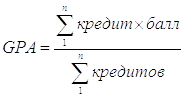 где, n – число дисциплин в семестре (за прошедший период обучения)Результаты успеваемости студента заносятся в ведомость, где проставляется текущий контроль с учетом результатов сдачи по контрольным точкам и баллы семестрового контроля.Модульно-рейтинговый контроль успеваемости студентовОценка за модуль определяется как сумма оценок текущей учебной деятельности и оценки рубежного модульного контроля, выражающаяся по многобалльной шкале (60 баллов).Первый модуль (рубежный контроль, РК І), по итогам 1-7 недели проводится в течение 8недели. Показатель успеваемости (в баллах) первого модуля включает в себя показатель за текущую успеваемость (текущий контроль) по выполнению СРС, показатель успеваемости за работу в аудитории и за рубежный контроль (РКІ) в виде коллоквиума и контрольной работы. Второй рубежный контроль (РК ІІ), по итогам 9-13 недели проводится в течение 13 недели. Итоговый показатель успеваемости по РК ІІ определяется по аналогии с РК І. Максимальный показатель успеваемости в каждом модуле равен 30 баллам (форма 1). Форма 1График РК II  аналогично форме 1Итоги текущих и рубежных контролей проставляются в ведомости по накопительному принципу и являются основанием допуска к экзамену (зачёту). Если обучающийся набрал в течение семестра по итогам модулей менее половины максимального показателя успеваемости (60 баллов), то есть менее 30 баллов, тогда он к экзамену (зачёту) не допускается.I.	Оценивание модуляОценка за модуль определяется как сумма оценок текущей учебной деятельности (в баллах) и оценки рубежного модульного контроля (в баллах), которая выставляется при оценивании теоретических знаний и практических навыков. Максимальное количество баллов, которое студент может набрать при изучении каждого модуля, составляет 30 баллов, в  том числе за текущую учебную деятельность – 25 баллов, по результатам рубежного контроля – 5 баллов.А) Оценивание текущей учебной деятельности.При оценивании усвоения каждой темы модуля студенту  выставляются баллы за посе-щаемость и за сдачу контрольных работ. При этом учитываются все виды работ, предусмотренные методической разработкой для изучения темы.Вес (цена в баллах) каждой контрольной работы в рамках одного модуля одинаковый, но может быть разным для разных модулей и определяется количеством практических занятий в модуле.Основным отличием контрольных работ от текущих практических занятий является то, что на нём студент должен  продемонстрировать  умение синтезировать теоретические  и практические знания, приобретенные в рамках одной контрольной  работы  (смыслового модуля). Во время контрольных работ рассматриваются контрольные  вопросы, тесты, лексический минимум и ситуационные задачи, предложенные в методических разработках для студентов, а также осуществляется закрепление и контроль практических навыков по темам смыслового модуля. Изученные прежде учебные элементы анализируются в плане морфофункциональных связей и их роли в строении и функции системы, организма в целом.Б) Рубежный контроль (коллоквиум) смысловых модулей проходит в два этапа:устное собеседование.письменный или компьютерный тестовый контроль;Для тестирования предлагаются 150-200 тестов по каждой теме, из которых компьютер или преподаватель произвольно выбирает 70 тестов по 3-4 вариантам.     Устное собеседование проходит по материалам практического, лекционного и внеаудиторного курсов. Цена в баллах рубежного контроля такая же, как и цена текущего практического занятия в рамках данного модуля дисциплины. Критерии оценок за рубежный контроль выставлены в приложении.Студентам разрешено пересдавать только неудовлетворительные оценки, положительные оценки не пересдаются.Оценивание внеаудиторной работы студентов.А) Оценивание самостоятельной работы студентов.Самостоятельная работа студентов, которая предусмотрена по теме наряду с аудиторной работой, оценивается во время текущего контроля на соответствующем практическом занятии. Уровень усвоения тем, которые выносятся лишь на самостоятельную работу, оцениваются на рубежном контроле.Б) Оценивание индивидуальной работы (задания) студента.Студенты (по желанию) могут выбрать одно из индивидуальных заданий по теме модуля. Это может быть УИРС или НИРС в виде:подготовки обзора научной литературы (реферат);подготовки иллюстративного материала по рассматриваемым темам (мультимедийная презентация, набор таблиц, схем, рисунков и т.п.);проведения научного исследования в рамках студенческого научного кружка;публикация научных сообщений, доклады на научных конференциях и др.;участие в олимпиадах.Баллы за индивидуальные задания начисляются студенту лишь при успешном их выполнении и защите (призовые места на соответствующих конкурсах). Количество баллов, которое начисляется за индивидуальную работу, прибавляется к сумме баллов, набранных студентом до сдачи экзамена.II.	Итоговый контроль - экзамен.Итоговый контроль осуществляется по завершению изучения всех тем учебной дисциплины. К итоговому контролю допускаются студенты, которые посетили все предусмотренные учебной программой аудиторные учебные занятия (практические занятия, лекции) и  при изучении модуля набрали сумму баллов, не меньшую минимального количества (см. бюллетень ОшГУ № 19.).Студенту, который по уважительной причине имел пропуски учебных занятий (практические занятия, лекции), разрешается ликвидировать академическую задолженность в течение 2-х следующих за пропуском недель. Для  студентов, которые пропустили учебные занятия без уважительных причин, решение об их отработке принимается в индивидуальном порядке деканатом факультета.Максимальное количество баллов, которое может набрать студент при сдаче  итогового модульного контроля, составляет 40 баллов.11.	Политика выставления балловОбщая сумма баллов за каждый Модуль (№ 1 или № 2) складывается из совокупности баллов набранных студентом при изучении клинической дисциплины, а также в т.ч. поощрительных (дополнительных) баллов – не более 30 баллов (за каждый модуль):Текущий контроль 1 (Тк1) – Лекции (5 баллов)Если студент присутствовал на всех запланированных лекциях по клинической дисциплине и конспектировал получаемую информацию то, он в соответствии с требованиями, получает – 5 баллов.Перечень нарушений студентом требований предъявляемых к этому разделу Модуля                   клинической дисциплины способствующие снижению суммы баллов за Тк1:Отсутствовал на лекции («нб» или «кж»): минус (« - ») 0,5 балла;Не отработал пропущенную тему лекции: минус (« - ») 1 балл за 1 «нб», и далее;Опоздал на лекцию: минус (« - ») до 0,5 баллов;Отсутствие конспекта лекции, на которую опоздал студент: минус (« - ») 1,0 балл. Примечание: Исходя из общего количества академических часов лекционного материала (18часов) баллы снижаются пропорционально набранных отрицательных данных, если студент                       набирает за модульный период (в том числе за тот или иной семестр) более чем:                         1 «нб», количество баллов снижается на 1 балл;2 «нб», количество баллов снижается на 2 балла;3 «нб», количество баллов снижается на 3 балла; 4 «нб», количество баллов снижается на 4 балла и так далее;5 - 9 «нб», баллы вообще не засчитываются;В случае своевременной ликвидации (отработки) академической задолженности по теоретической части обучения (лекции) до начала Рубежного контроля (Рк1 или Рк2), то студент имеет возможность получить то количество баллов которое набрал к началу Рк1 и / или Рк2.В том случае если студент не ликвидировал (не отработал) академическую задолженность по теоретической части обучения (лекции) вплоть до Итогового контроля (Ик), то ему выставляется, то количество баллов, которые он набрал до Ик (экзамен – компьютерное тестирование).В случае болезни студента и/или нахождение его на стационарном лечении (или иных жизненных ситуаций) и в связи, с чем у не было времени своевременно ликвидировать академическую задолженность ему преподавателем при согласовании с лектором может быть выставлено до 2 баллов (условно). Все данные о полученных баллах студентами за указанный раздел модуля вносятся втехнологическую карту № 1 и 4 (см. приложение).Текущий контроль 2 (Тк2) – Практические занятия  – 10 балловЕсли студент присутствовал на всех запланированных практических занятиях по клинической дисциплине, а также проявил академическую активность в обсуждении вопросов по теме, и не имеет нарушений, изложенных ниже, то он в соответствии с требованиями получает искомое количество баллов – 10 баллов.Перечень нарушений студентом требований предъявляемых к этому разделу клинической                  дисциплины способствующие снижению суммы баллов за Тк2:Отсутствие на практическом занятии («нб» или «кж»): минус (« - ») до 2,0 баллов;Не имеет конспекта на тему практического занятия: минус (« - ») 0,5 балла;Отсутствие академической активности: минус (« - ») 0,5 балла;Отсутствие подготовки к практическому занятию: минус (« - ») 0,5 балла;Неисполнение индивидуального домашнего задания: минус (« - ») 0,5 балла.Примечание: Исходя из общего количества академических часов практических занятий (например: 27 часов) баллы за Тк2 снижаются пропорционально набранныхнарушений (изложенных выше) за модульный период (в том числе за тот или иной семестр) более чем:                         2 «нб», количество баллов снижается до 4 баллов;3 «нб», количество баллов снижается до 6 баллов; 4 «нб», количество баллов снижается на 8 баллов и так далее;5 – 7 «нб», баллы вообще не засчитываются;В случае своевременной ликвидации (отработки) академической задолженности по практическим занятиям до начала Рубежного контроля (Рк1 или Рк2), то студент имеет возможность получить то количество баллов которое набрал к началу Рк1 и / или Рк2.В том случае если студент не ликвидировал (не отработал) академическую задолженность попракти-ческим занятиям вплоть до Итогового контроля (Ик), то ему выставляется, то количество баллов, которые он набрал до Ик (экзамен – компьютерное тестирование).В случае болезни студента и/или нахождения его на стационарном лечении (или иных жизненных ситуаций) и в связи, с чем у не было времени своевременно ликвидировать академическую задолженность ему преподавателем при согласовании с заведующим кафедрой может быть выставлено до 5 баллов (условно).Все данные о полученных баллах студентами за указанный раздел модуля вносятся втехнологическую карту № 2 и 4 (см. приложение).Самостоятельная работа студента (СРС) и/илис помощью преподавателя (СРСП) – 10 балловЕсли студент полностью выполнил СРС или СРСП (доклад + таблица (схема) или мультимедийная презентация) по выбранной им теме клинической дисциплины, выбранной им в начале семестра то он в соответствии с требованиями, получает искомое количество баллов за указанный раздел Модуля – 10 баллов.Перечень нарушений требований предъявляемых к этому разделу клинической дисциплины                  студентом способствующие снижению суммы баллов за СРС и/или СРСП:Полное отсутствие СРС или СРСП – общая сумма баллов снижается до 10 баллов;Частичное выполнение СРС или СРСП – общая сумма баллов снижается до 5 баллов;Неполное исполнение СРС или СРСП – сумма баллов модуля снижается до 3 баллов.Все данные о полученных баллах студентами за указанный раздел модуля вносятся втехнологическую карту № 3 и 4 (см. приложение).Рубежный контроль (Рк1 и/или Рк2) – 5 баллов(решение тестовых заданий или ситуационных задач)Если студент в назначенный срок успешно решил тестовое задание или ситуационную задачу во время сдачи Рк1 и/или Рк2 по тематике клинической дисциплины, т.е. набрал 86% и выше правильных ответов от общего числа вопросов тестового задания или ситуационной задачи (как правило, бланочное тестирование) то он в соответствии с требованиями, получает 5 баллов за Рк1 и/или Рк2. В случае если он набрал 75% - 85% правильных ответов он получает лишь 4 балла. Когда студент набирает 51% - 74% правильных ответов он получает 3 балла, в случае если он набрал 26% - 50% положительных ответов, то он получает 2 балла. Если сумма правильных ответов достигла лишь 25%, то студенту выставляется 1 балл.Перечень нарушений студентом требований предъявляемых к этому разделу клинической                  дисциплины способствующие снижению суммы баллов за Рк1 и/или Рк2:Неявка на Рк1 и/или Рк2 в назначенный срок – выставляется 0 баллов, а общая сумма набранных баллов за Модуль 1 или Модуль 2 снижается решением заведующего кафедрой до 5 баллов;Пересдача Рк1 и/или Рк2 – сумма баллов будет снижаться до 1 балла в случаях когда студент набрал менее 51% правильных ответов при выполнении тестового задания или ситуационной задачи (бланочное тестирование);Все данные о полученных баллах студентами за указанный раздел модуля вносятся и втехнологическую карту № 3 и 4 (см. приложение). Из этих карт данные переносятся в модульные ведомости – бумажный и электронный носители (AVN).Указанные документы утверждены решением заседания кафедры  от 06.01.2017 г. (протокол № 6).Дополнения к ОСНОВНОЙ КАРТЕ начисления баллов студентам(утверждено на заседании кафедры протокол № 2 от 02.09.2017 г.)Карта накопления и/или снижения баллов (лекции – Тк1)(Модуль № 1: 0,7 б. х 6 лекций = 5 б.; Модуль № 2: 1,67 б. х 3 лекции = 5 б.):Присутствие на лекции (+ наличие конспекта лекции) – 0,7 б. (Модуль № 2: 1,67 б.);Отсутствие на лекции – 0 баллов;Отсутствие на половине запланированных лекций – 2 б. (более 3 лекций, Модуль № 1);В случае успешной отработки (реферат) тематики пропущенной лекции начисляется всего 0,4 б.Примечание: система снижения баллов за нарушения требований к теоретическому                         материалу (лекция):Опоздание – снижение до 0,2 б. (если при этом к тому же нет в наличии конспекта по тематике лекции, снижение достигает – 0,4 б.) за каждую лекцию;За использование телефона во время лекции – снижение до 0,2 б. (за каждое замечание);Разговоры на отвлечённые темы во время лекции – снижение до 1 б.Карта накопления или снижения баллов (практические занятия – Тк2)(по 1,4 балла х 7 практических занятий = 10 баллов за каждый модуль):Академическая активность – 0,5 б.;Наличие конспекта практического занятия – 0,5 б.;Выполнение индивидуального домашнего задания (ситуационной задачи) по теме предстоящего практического занятия (раздаточный материал) – 0,5 б.;Решение тестового задания – проверка исходного (в начале занятия) и итогового уровня (в конце занятия) – до 0,2 б. за каждое тестовое задание (время исполнения до 10 минут);Устный опрос по теме лекционного материала (поощрительные баллы) – 0,2 б.;В случае успешной отработки темы пропущенного занятия (тестовое задание) начисляется всего 1 б.Примечание: система снижение баллов за нарушения требований к практическому занятию:Отсутствие на практическом занятии независимо от причин – снижение до 2,0 б. в случае болезни и нахождения в стационаре при наличии оправдательных документов и после отработки (разрешение декана, решение тестового задания по теме пропущенного практического занятия) студент может получить за пропущенное практическое занятие до 1,5 б.;Опоздание на практическое занятие (независимо от времени) – снижение до 0,2 б.;Разговоры на отвлечённые темы во время практического занятия – снижение до 0,2 б. (за каждое замечание); Использование мобильного телефона во время практического занятия – снижение до 0,2 б. (за звонок); Использование телефона во время практического занятия – снижение до 0,2 б.12.	Образовательные технологии (ФОС – фонд оценочных средств)Используемые образовательные технологии включают интерактивные занятия, которые составляют 30% от объема аудиторных занятий:«Мозговой штурм» (англ. brainstorming) – один из наиболее популярных методов стимулирования творческой активности. Позволяет найти решение сложных проблем путем применения специальных правил обсуждения. Во время «мозгового штурма» критика со стороны исключается.Ролевая игра «Пациент-врач»: Придание возникшей ситуации сценической формы.Презентация СРС или СРСП: Тема и фамилия докладчика оглашается заранее, оппонентами являются студенты учебной группы (подгруппы). На практическом занятии, как правило, выбирается жюри из студентов, которое оценивает доклад, его презентацию, освоение темы докладчиком, ответы на вопросы, интерес слушателей и т.п.ССТ – составление сравнительной схемы или таблицы по определённой тематике.  13.	Политика клинической дисциплиныНедопустимо:Отсутствие на лекции и/или практических занятий;Опоздание на лекции и/или практические занятия;Уход с лекций и/или с практических занятий;Использование сотовых телефонов и/или иных гаджетов во время лекций;Использование сотовых телефонов и/или иных гаджетов во время практических занятий;Обман и плагиат.Несвоевременная сдача тестовых заданий;Несвоевременная сдача ситуационных задач;Несвоевременная сдача СРС и/или СРСП.Несвоевременная сдача РК и/или ИК.Код РО и его формулировкаКомпетенцииРО клиническойдисциплины и егоформулировкаРО-3  Способен реализовыватьэтические, деонтологическиепринципы, анализировать результаты собственной деятельности и применять полученных знания длярационального использования впрофессиональной деятельности.ПК-1 Способен анализировать результаты собственной деятельности для предотвращения врачебных ошибок, осознавая при этом дисциплинарную, административную, гражданско-правовую, уголовную ответственность;РОд-1  Знает моральные и правовые нормы и умеет хранить врачебную тайну.РО-6Способен интерпретировать результаты биохимических и клинических исследований припостановке диагноза.ПК-2  Способен и готов проводить и интерпретировать опрос, физикальный осмотр, клиническое обследование, написать медицинскую карту амбулаторного и стационарного больного взрослого и ребенка;РОд–2 Умеет проводить и интерпретировать опрос,физикальный осмотр, клиническое обследование, интерпретировать результаты современных лабораторно-инструментальных исследований, умеет применять методы асептики и антисептики, умеет использовать медицинский инструментарий, владеет техникой ухода за больными, умеет написать медицинскую карту амбулаторного больного ребёнка.СеместрВсего часовАудиторные занятияЛекцияПрактика (семинары)СРСМодуль № 1(30 баллов)Модуль № 1(30 баллов)Модуль № 1(30 баллов)Модуль № 1(30 баллов)Модуль № 2(30 баллов)Модуль № 2(30 баллов)Модуль № 2(30 баллов)Модуль № 2(30 баллов)Итоговыйконтроль(40 баллов)СеместрВсего часовАудиторные занятияЛекцияПрактика (семинары)СРСТекущий контрольТекущий контрольТекущий контрольРубежный контрольТекущий контрольТекущий контрольТекущий контрольРубежный контрольКомпьютерноетестированиеСеместрВсего часовАудиторные занятияЛекцияПрактика (семинары)СРС№ 1№ 2№ 3Рубежный контроль№ 1№ 2№ 3Рубежный контрольКомпьютерноетестированиеСеместрВсего часовАудиторные занятияЛекцияПрактика (семинары)СРСЛекцияПрактикаСРСРубежный контрольЛекцияПрактикаСРСРубежный контрольКомпьютерноетестированиеVII6030121830121415Рубежный контроль-415Рубежный контрольКомпьютерноетестированиеБаллыБаллыБаллыБаллыБаллыБаллы6 б.10 б.9 б.5 б.-12 б.13 б.5 б.КомпьютерноетестированиеИтого модулейИтого модулейИтого модулейИтого модулейИтого модулейИтого модулейМ1=6+10+9+5=30 б.М1=6+10+9+5=30 б.М1=6+10+9+5=30 б.М1=6+10+9+5=30 б.М2=12+13+5=30 б.М2=12+13+5=30 б.М2=12+13+5=30 б.М2=12+13+5=30 б.ИК=40 б.Общий баллОбщий баллОбщий баллОбщий баллОбщий баллОбщий баллМ1 + М2 + ИК = 30 б. + 30 б. + 40 б. = 100 балловМ1 + М2 + ИК = 30 б. + 30 б. + 40 б. = 100 балловМ1 + М2 + ИК = 30 б. + 30 б. + 40 б. = 100 балловМ1 + М2 + ИК = 30 б. + 30 б. + 40 б. = 100 балловМ1 + М2 + ИК = 30 б. + 30 б. + 40 б. = 100 балловМ1 + М2 + ИК = 30 б. + 30 б. + 40 б. = 100 балловМ1 + М2 + ИК = 30 б. + 30 б. + 40 б. = 100 балловМ1 + М2 + ИК = 30 б. + 30 б. + 40 б. = 100 балловМ1 + М2 + ИК = 30 б. + 30 б. + 40 б. = 100 балловТемыФормы контроля1 – 91 – 14СРСРКВсего:ТемыФормы контроляТк1Тк2Тк3РКВсего:Тестовые задания:теоретический материал;практические занятия44-4-42111055201010Устный опрос:оперативный опрос;«мозговой штурм»211422211---844Проверка конспекта:теоретический материал;практические занятия22-4-4633---1257Ситуационные задачи:теоретический материал;практические занятия22-4-4633---1257Практические навыки:теоретический материал;практические занятия---4-44-4---8-8Итого:1020201060№ иназвания темыОжидаемые РОди компетенцииНаименование разделов, модулей, темы и учебных вопросовКоличество часовКоличество балловЛитератураосновная;дополнительная;Формы контроляНеделяМОДУЛЬ № 1МОДУЛЬ № 1МОДУЛЬ № 1126БТ8Тема 1.Исторические аспекты и пути развития клинической дисциплиныОториноларингология.1;ПК-1;Цель изучения: систематизировать знания об аспектах и путях                развития клинической дисциплины Оториноларингология. План лекции:Предмет Оториноларингология, её содержание и задачи.Разделы оториноларингологии.Основные разделы и вопросы:Интерпретировать понятие «Оториноларингология»Охарактеризовать исторические аспекты развития отечественной оториноларингологии.Интерпретировать пути развития оториноларингологической службы.Охарактеризовать содержание и задачи Оториноларингологии.Охарактеризовать место Оториноларингологии среди других отраслей медицинских знаний.211;1 – 3;ОО; БТ;1Тема 2.Клиническая анатомия и физиология слухового анализатора у детей.1;ПК-1;Цель изучения: систематизировать знания о слуховом анализаторе.План лекции.Анатомия внутреннего уха.Слуховой анализатор.Физиологические особенности слухового анализатора.Основные разделы и вопросы.Интерпретировать понятие «Слуховой анализатор».Интерпретировать костный перепончатый лабиринт.Интерпретировать строение улитки.Интерпретировать строение периферического рецептора слухового анализатора.Охарактеризовать теории слуха.Интерпретировать звукопроводящий и звуковоспринимающий аппарат.Интерпретировать физиологические особенности слухового анализатора.211;1 – 3;ОО; БТ;2Тема 3.Клиническая анатомия и физиология вестибулярного анализатора у детей.1;ПК-1;Цель изучения: систематизировать знания о вестибулярном                           анализаторе.План лекции.Анатомия внутреннего уха.Понятие о вестибулярном анализатореПроводящие путиОсновные разделы и вопросы.Интерпретировать понятие «вестибулярный анализатор»Охарактеризовать анатомию преддверия внутреннего уха.Охарактеризовать анатомию полукружныхканалов. Охарактеризовать отолитовый аппарат Охарактеризовать ампулярный аппаратИнтерпретировать проводящие пути вестибулярного анализатора.211;1 – 3;ОО; БТ;3Тема 4.Острое гнойное воспаление среднего уха у детей. 1;ПК-1;Цель изучения: систематизировать знания о понятии,                         этиопатогенезе, диагностики, методы и виды лечения острого      воспаления среднего уха.План лекции.Понятие острого гнойного среднего отитаЭтиопатогенез заболеванияКонсервативное и хирургическое лечениеОсновные разделы и вопросы.Интерпретировать пути проникновения инфекции в среднее ухоОхарактеризовать  стадийность заболевания.Интерпретировать клинику и отоскопическую картинуИнтерпретировать классификацию мастоидитовИнтерпретировать лечение острого гнойного среднего отита и мастоидитовОхарактеризовать виды хирургического вмешательства при мастоидитах211;1 – 3;ОО; БТ;4Тема 5.Клиническая анатомия и физиологияноса, околоносовых пазух носа и глотки у детей. 1; 2;ПК-2;Цель изучения: систематизировать знания о клинической анатомии                           и физиологии носа и околоносовых пазух.       План лекции.Анатомия носа, околоносовых пазух и глотки.Физиология носа, околоносовых пазух и глотки. Причины возникновений дефектов и деформация наружного носа и носовой перегородки Основные разделы и вопросы.Охарактеризовать строение носа Охарактеризовать строение околоносовых пазух. Интерпретировать функции носаИнтерпретировать функции околоносовых пазух.Интерпретировать хирургический метод лечения при дефектах и деформациях наружного носа.Интерпретировать хирургический метод лечения при искривлении носовой перегородки.211;1 – 3;ОО; БТ;5Тема 6.Клиническая анатомия и Физиология гортани, трахеи и пищевода у детей. 1; 2;ПК-1;ПК-2;Цель изучения: систематизировать знания о  клиническая             анатомии и физиологии гортани, трахеи и пищеводаПлан лекции.Анатомическое строение и функция  гортаниАнатомическое строение и функция трахеиАнатомическое строение  функция пищеводаОсновные разделы и вопросы.Охарактеризовать основные хрящи гортаниИнтерпретировать физиологию голосовых связок.Охарактеризовать строение полуколец трахеиИнтерпретировать физиологию трахеиОхарактеризовать анатомические сужения пищевода. Интерпретировать функции пищевода211;1 – 3;ОО; БТ;6ИТОГО:ИТОГО:ИТОГО:126ИТОГОВЫЙ КОНТРОЛЬ: Экзамен (согласно утверждённого графика)ИТОГОВЫЙ КОНТРОЛЬ: Экзамен (согласно утверждённого графика)ИТОГОВЫЙ КОНТРОЛЬ: Экзамен (согласно утверждённого графика)КТ№ иназвания темыОжидаемые РОди компетенцииНаименование разделов, модулей, тем иучебных вопросов и заданийКоличество часовКоличество балловЛитератураосновная;дополнительная;литература кафедры;Формы контроляНеделяМОДУЛЬ № 1МОДУЛЬ № 1МОДУЛЬ № 11410БТ8Тема 1.Методы исследования наружного и среднего уха у детей.1; 2;ПК-1;ПК-2;Цель изучения: систематизировать знания о методах исследования                            наружного и среднего уха.План урока. Краткая анатомо-физиологическая характеристика.Методики отоскопии.Методики рентгенографии среднего уха.Контрольные вопросы.Охарактеризовать отделы наружного уха.Охарактеризовать топографию наружного слухового прохода.Интерпретировать анатомическое строение среднего уха.Интерпретировать строение стенки барабанной полости.Охарактеризовать анатомические образования барабанной полости.Охарактеризовать строение барабанной перепонки при отоскопии.Охарактеризовать строение Евстахиевой трубы.Интерпретировать роль Евстахиевой трубы.Охарактеризовать отоскопическую картину (норма).21,41;1 – 3;1 – 8;ОО;БТ;МШ;СЗ;РИ;1Тема 2.Методы исследования слухового анализатора у детей.2; 3; 4;ПК-2;ПК-7;ПК-13;Цель изучения: интерпретировать особенности методики                            исследования слухового анализатораПлан урока. Краткая анатомо-физиологическая характеристика.Ознакомление с некоторыми функциональными методами исследования кохлеарного анализатораКлиническая дифференциальная оценка результатов функционального исследования кохлеарного анализатораКонтрольные вопросы.Охарактеризовать строение костного и перепончатого лабиринтов.Охарактеризовать анатомические и функциональные части  лабиринтаОхарактеризовать строение периферического рецептора слухового анализатора.Интерпретировать количественное исследование слуха.Интерпретировать роль отдельных частей звукопроводящего аппарата.Интерпретировать характер понижения слуха.Интерпретировать опыты Вебера, Швабаха, Рине. Интерпретировать что характерно для поражения звукопроведения?21,51;1 – 3;1 – 8;ОО;БТ;МШ;СЗ;РИ;2Тема 3.Методы исследования вестибулярного анализатора у    детей.2; 3; 4;ПК-2;ПК-7;ПК-13;Цель изучения: интерпретировать особенности методики                          исследования вестибулярного анализатора.План урока. Краткая анатомо-физиологическая характеристика.Освоение методов функционального исследования вестибулярного анализатораКлиническая дифференциальная оценка результатов функционального исследования вестибулярного анализатора.Контрольные вопросы.Охарактеризовать строение периферического конца вестибулярного анализатора в полукружных каналах и мешочках преддверия Интерпретировать методы  исследования функции полукружных каналов.Интерпретировать методику вращательной пробыИнтерпретировать методику коларической пробы.Интерпретировать производство пневматической проба. Интерпретировать характеристику вестибулярного нистагма.21,51;1 – 3;1 – 8;ОО;БТ;МШ;СЗ;РИ;3Тема 4.Заболевания наружного и среднего уха у детей.2; 3; 4;ПК-2;ПК-7;ПК-13;Цель изучения: интерпретировать заболевания наружного уха,                      диагностику и методы лечения.План урока. Краткая анатомо-физиологическая характеристика.Научиться распознавать воспалительные заболевания наружного и среднего ухаОпределение комплекса лечебных мероприятий и практическое применение некоторых из них у больных с воспалительными заболеваниями наружного и среднего.Контрольные вопросы.1.Охарактеризовать аномалии развития наружного уха.2.Интерпретировать причины возникновения наружного отита. 3.Интерпретировать стадии развития в течении фурункула.4.Охарактеризовать состав серной пробки.5.Охарактеризовать инородные тела наружного слухового прохода.6.Интерпретировать отличие мастоидита от фурункула наружного слухового прохода и лимфаденита.7.Охарактеризовать экзостозы наружного слухового прохода.8.Интерпретировать острый и хронический тубоотит.9.Интерпретировать экссудативный средний отит.10.Интерпретировать причины возникновения острого среднего отита. 11.Интерпретировать пути проникновения инфекции в среднее ухо.12.Охарактеризовать изменения в барабанной полости при остром гнойном среднем отите13.Интерпретировать стадии в течении острого гнойного среднего отита.14.Охарактеризовать лечение острого среднего отита, в зависимости от стадии заболевания.15.Охарактеризовать показания к операции при мастоидите.16.Интерпретировать клинические формы  хронического гнойного  отита 17.Интерпретировать характер дефектов барабанной перепонки21,41;1 – 3;1 – 8;ОО;БТ;МШ;СЗ;РИ;4Тема 5.Заболевания внутреннего уха у детей.2; 3; 4;ПК-2;ПК-7;ПК-13;Цель изучения: интерпретировать особенности развития заболеваний                          внутреннего уха, диагностику и методы лечения.План урока. 1. Краткая анатомо-физиологическая характеристика.2. Научиться распознавать воспалительные заболевания     внутреннего уха.3.Определение комплекса лечебных мероприятий и практическое       применение некоторых из них у больных с воспалительными    заболеваниями внутреннего уха.Контрольные вопросы:Охарактеризовать строение внутреннего уха.Интерпретировать клиническую картину Лабиринтита.Охарактеризовать нейросенсорную тугоухость.Интерпретировать  течение болезни Меньера.Интерпретировать отосклероз.Охарактеризовать лечение при заболевания внутреннего уха.21,41;1 – 3;1 – 8;ОО;БТ;МШ;СЗ;РИ;5Тема 6.Методы исследования носа, околоносовых пазух и глотки  у детей.2; 3; 4;ПК-2;ПК-7;ПК-13;Цель изучения: интерпретировать знания о методах исследования                           носа, околоносовых пазух и глотки.План урока:1.  Краткая анатомо-физиологическая характеристика.2. Клинические методы исследования носа, околоносовых пазух и глотки3.  Функциональные методы исследования носа, околоносовых пазух и глотки.Контрольные вопросы:Охарактеризовать строение носа и околоносовых пазух.Охарактеризовать строение глотки.Интерпретировать клинические методы исследования глотки.Интерпретировать исследование дыхательной функции носа.Интерпретировать исследование обонятельной функции носа.Интерпретировать исследование транспортной активности мерцательного эпителия.Интерпретировать R-графия носа и околоносовых пазух.21,41;1 – 3;1 – 8;ОО;БТ;МШ;СЗ;РИ;6Тема 7.Заболевания носа и околоносовых пазух у детей.2; 3; 4;ПК-2;ПК-7;ПК-13;Цель изучения: интерпретировать заболевания наружного носа,                           диагностику и методы лечения.План урока. Краткая анатомо-физиологическая характеристика.Научиться распознавать заболевания наружного носаОпределение комплекса лечебных мероприятий при этих заболеваниях.Контрольные вопросы.1. Охарактеризовать аномалии развития наружного носа.2. Интерпретировать стадии фурункул носа.3. Интерпретировать течение рожистого воспаления4.Охарактеризовать розовые угри и ринофиму5.Интерпретировать течение сикоза преддверия носа.6.Охарактеризовать экзему носа7.Интерпретировать методы лечения при этих заболеваниях.8.Интерпретировать различие синехий и атрезий полости носа.10.Охарактеризовать лечебную тактику при сращениях в полости носа.11.Охарактеризовать гематому перегородки носа.12.Интерпретировать лечебную тактику при гематоме и абсцессе перегородки носа. 13.Интерпретировать локализацию перфорации перегородки носа.14.Охарактеризовать лечение больного с перфорацией перегородки носа.15.Классифицировать формы хронического ринита.16Интерпретировать конхотомию при хроническом     гипертрофическом рините следует проводить щадящее.21,41;1 – 3;1 – 8;ОО;БТ;МШ;СЗ;РИ;7МОДУЛЬ № 2МОДУЛЬ № 2МОДУЛЬ № 2412БТ14Тема 8.Острые воспалительные заболевания глотки у детей.1; 2;ПК-1;ПК-2;Цель изучения: интерпретировать острые воспалительные                     заболевания глотки, диагностику и методы лечения.План урока. Краткая анатомо-физиологическая характеристика.Научиться распознавать воспалительные заболевания глотки.Комплекс лечебных мероприятий.Курация больных для описания истории болезни.Контрольные вопросы.Интерпретировать течение острого фарингита.Интерпретировать клинику катарального, фолликулярного и лакунарного тонзиллитов.Интерпретировать течение флегмонозной ангины.Охарактеризовать диф. диагностику между фибронозной ангиной и дифтерией зева.Классифицировать хронический фарингит.Интерпретировать методы лечений при острых воспалительных заболеваниях глотки.261;1 – 3;1 – 8;ОО;БТ;МШ;СЗ;РИ;9Тема 9.Острые и хронические воспалительные заболевания гортани, трахеи и пищевода у детей.1; 2;ПК-1;ПК-2;Цель изучения: интерпретировать острые и хронические воспалительные заболевания гортани, трахеи и пищевода, диагностику                                   и методы лечения.План урока. Краткая анатомо-физиологическая характеристика.Научиться распознавать воспалительные заболевания гортани, трахеи и пищевода.Определение комплекса лечебных мероприятий при этих заболеваниях.Контрольные вопросы.Интерпретировать ведущие симптомы ларингита. Охарактеризовать изменения гортани при остром ларингите.Интерпретировать основные лечебные мероприятия при остром ларингите.Охарактеризовать изменение гортани при хроническомларингите.Интерпретировать этиологию стенозирующих поражений гортани.Интерпретировать клинику и течение субхордального ларингита.Охарактеризовать принципы лечения при острых ларингитах.Охарактеризовать показания и особенности трахеостомии при острых стенозах гортани.261;1 – 3;1 – 8;ОО;БТ;МШ;СЗ;РИ;10ИТОГО:ИТОГО:ИТОГО:181214ИТОГОВЫЙ КОНТРОЛЬ:         Экзамен (согласно утверждённого графика)ИТОГОВЫЙ КОНТРОЛЬ:         Экзамен (согласно утверждённого графика)ИТОГОВЫЙ КОНТРОЛЬ:         Экзамен (согласно утверждённого графика)КТ№ и названия темыОжидаемые РОди компетенцииНаименование разделов, модулей, темы и учебных вопросовКоличество часовКоличество балловЛитератураосновная;дополнительная;литература кафедры;периодическая;интернет источники;Формы контроляСроки сдачи: неделяМОДУЛЬ № 1МОДУЛЬ № 1МОДУЛЬ № 1169БТ7Тема 1.Слухопротезирование и кохлеарная имплантация.2; 3; 4;ПК-2;ПК-7;ПК-13;Цель изучения: интерпретировать слухопротезирование и кохлеарную                            имплантациюЗадания СРС:Составить краткий обзор анатомии и физиологии слухового анализатора.Охарактеризовать показания к слухопротезированиюИнтерпретировать эффективность слухопротезирования.Интерпретировать показания к кохлеарной имплантации20,661;1 – 3;1 – 8;1 – 9;1 – 4;Р; Д;МП; ССТ;6Тема 2.Отогенное воспаление и травма лицевого нерва.2; 3; 4;ПК-2;ПК-7;ПК-13;Цель изучения: интерпретировать особенности отогенного воспаления и травму лицевого нерва, диагностику и методы лечения.Задания СРС:Составить краткий обзор анатомии и физиологии.Интерпретировать понятие о заболеванииИнтерпретировать клиника и течениеОхарактеризовать принципы и методы лечения20,661;1 – 3;1 – 8;1 – 9;1 – 4;Р; Д;МП; ССТ;6Тема 3.Тромбоз сигмовидного синуса.2; 3; 4;ПК-2;ПК-7;ПК-13;Цель изучения: интерпретировать особенности тромбоз сигмовидного                           синуса, диагностику и методы лечения.Задания СРС:Составить краткий обзор анатомии и физиолгииИнтерпретировать понятие о заболеванииИнтерпретировать клиника и течениеОхарактеризовать принципы и методы лечения20,661;1 – 3;1 – 8;1 – 9;1 – 4;Р; Д;МП; ССТ;6Тема 4.Термические и химические травмы уха.2; 3; 4;ПК-2;ПК-7;ПК-13;Цель изучения: интерпретировать термические и химические травмы                             уха, диагностику и методы лечения.Задания СРС:Составить краткий обзор анатомии и физиологииИнтерпретировать понятие о заболеванииИнтерпретировать клиника и течениеОхарактеризовать принципы и методы лечения20,661;1 – 3;1 – 8;1 – 9;1 – 4;Р; Д;МП; ССТ;4Тема 5.Акустическая травма уха.2; 3; 4;ПК-2;ПК-7;ПК-13;Цель изучения: интерпретировать особенности акустической травмы                            уха, диагностика и методы лечения.Задания СРС:Составить краткий обзор анатомии и физиологииИнтерпретировать понятие о заболеванииИнтерпретировать клиника и течениеОхарактеризовать принципы и методы лечения20,661;1 – 3;1 – 8;1 – 9;1 – 4;Р; Д;МП; ССТ;5Тема 6.Отогенный сепсис.2; 3; 4;ПК-2;ПК-7;ПК-13;Цель изучения: интерпретировать особенности отогенного сепсиса,                           диагностика и методы лечения.Задания СРС:Составить краткий обзор анатомии и физиологии уха.Интерпретировать понятие о заболеванииИнтерпретировать клиника и течениеОхарактеризовать принципы и методы лечения20,661;1 – 3;1 – 8;1 – 9;1 – 4;Р; Д;МП; ССТ;6Тема 7.Термические повреждения наружного носа.2; 3; 4;ПК-2;ПК-7;ПК-13;Цель изучения: интерпретировать особенности термического            повреждения наружного носа, диагностика и методы лечения.Задания СРС:Составить краткий обзор анатомии и физиологии носа.Интерпретировать понятие о заболеванииИнтерпретировать клиника и течениеОхарактеризовать принципы и методы лечения20,661;1 – 3;1 – 8;1 – 9;1 – 4;Р; Д;МП; ССТ;7Тема 8.Риногенный сепсис2; 3; 4;ПК-2;ПК-7;ПК-13;Цель изучения: интерпретировать особенности риногенного сепсиса,                             диагностика и методы лечения.Задания СРС:Составить краткий обзор анатомии и физиологии носа.Интерпретировать понятие о заболеванииИнтерпретировать клиника и течениеОхарактеризовать принципы и методы лечения20,661;1 – 3;1 – 8;1 – 9;1 – 4;Р; Д;МП; ССТ;7МОДУЛЬ № 2МОДУЛЬ № 2МОДУЛЬ № 21413БТ16Тема 9.Современные методы эндоназальной эндоскопической хирургии.2; 3; 4;ПК-2;ПК-7;ПК-13;Цель изучения: интерпретировать особенности современных методов                           эндоназальной эндоскопической хирургии. Задания СРС:Интерпретировать методы эндоскопической микрохирургии.Интерпретировать показания к диагностической эндоскопии полости носа и околоносовых пазух.Охарактеризовать показания к эндоскопической эндоназальной хирургии.Интерпретировать технику операций.20,661;1 – 3;1 – 8;1 – 9;1 – 4;Р; Д;МП; ССТ;10Тема 10.Ангины при инфекционных заболеваниях.2; 3; 4;ПК-2;ПК-7;ПК-13;Цель изучения: интерпретировать особенности ангин приинфекционных заболеваниях, диагностика и методы лечения.Задания СРС:Составить краткий обзор анатомии и физиологии глотки.Интерпретировать понятие о заболеванииИнтерпретировать клиника и течениеОхарактеризовать принципы и методы лечения20,661;1 – 3;1 – 8;1 – 9;1 – 4;Р; Д;МП; ССТ;10Тема 11.Тонзиллогенный сепсис2; 3; 4;ПК-2;ПК-7;ПК-13;Цель изучения: интерпретировать особенности тонзиллогенного                          Сепсиса, диагностика и методы лечения.Задания СРС:Составить краткий обзор анатомии и физиологии глотки.Интерпретировать понятие о заболеванииИнтерпретировать клиника и течениеОхарактеризовать принципы и методы лечения20,661;1 – 3;1 – 8;1 – 9;1 – 4;Р; Д;МП; ССТ;9Тема 12.Инородные тела глотки.2; 3; 4;ПК-2;ПК-7;ПК-13;Цель изучения: интерпретировать особенности инородных тел                          глотки, диагностика и методы лечения.Задания СРС:Составить краткий обзор анатомии и физиологии глотки.Интерпретировать понятие о заболеванииИнтерпретировать клиника и течениеОхарактеризовать принципы и методы лечения20,661;1 – 3;1 – 8;1 – 9;1 – 4;Р; Д;МП; ССТ;11Тема 13.Инородные тела гортани и трахеи2; 3; 4;ПК-2;ПК-7;ПК-13;Цель изучения: интерпретировать особенности инородных тел                           гортани и трахеи, диагностика и методы лечения.Задания СРС:Составить краткий обзор анатомии и физиологии гортани и трахеи.Интерпретировать понятие о заболеванииИнтерпретировать клиника и течениеОхарактеризовать принципы и методы лечения20,661;1 – 3;1 – 8;1 – 9;1 – 4;Р; Д;МП; ССТ;12Тема 14.Ожоги гортани и трахеи.2; 3; 4;ПК-2;ПК-7;ПК-13;Цель изучения: интерпретировать особенности ожогов гортани и                            трахеи, диагностика и методы лечения. Задания СРС:Составить краткий обзор анатомии и физиологии гортани и трахеи.Интерпретировать понятие о заболеванииИнтерпретировать клиника и течениеОхарактеризовать принципы и методы лечения20,661;1 – 3;1 – 8;1 – 9;1 – 4;Р; Д;МП; ССТ;13Тема 15.Ожоги глотки и пищевода.2; 3; 4;ПК-2;ПК-7;ПК-13;Цель изучения: интерпретировать особенности ожогов глотки и                           пищевода, диагностика и методы лечения. Задания СРС:Составить краткий обзор анатомии и физиологии глотки и пищевода.Интерпретировать понятие о заболеванииИнтерпретировать клиника и течениеОхарактеризовать принципы и методы лечения20,661;1 – 3;1 – 8;1 – 9;1 – 4;Р; Д;МП; ССТ;13ИТОГО:ИТОГО:ИТОГО:3022ИТОГОВЫЙ КОНТРОЛЬ:             Экзамен (согласно утверждённого графика)ИТОГОВЫЙ КОНТРОЛЬ:             Экзамен (согласно утверждённого графика)ИТОГОВЫЙ КОНТРОЛЬ:             Экзамен (согласно утверждённого графика)КТРейтинг              (баллы)Оценка по буквеннойсистеме Цифровойэквивалент оценкиОценка по традиционнойсистеме 87 – 100А4,0Отлично80 – 86В 3,33Хорошо74 – 79С3,0Хорошо68 – 73Д2,33Удовлетворительно61 – 67Е2,0Удовлетворительно31 – 60FX0Неудовлетворительно0 – 30F0НеудовлетворительноМодуль I (Рубежный контроль I)Модуль I (Рубежный контроль I)Модуль I (Рубежный контроль I)Аудиторная работастудентаа) Изучение теоретического материала5 балловАудиторная работастудентаб) Решение задач, выполнение лабораторных     работ или ответы на семинарских занятиях10 балловИтого: по АРСИтого: по АРС15 балловВнеаудиторная работа студентаСРС (самостоятельная работа студента) илиСРСП (СРС с помощью преподавателя)10 балловИтого: по СРСИтого: по СРС10 балловРубежный контрольна 8 неделеОбщая успеваемость по аудиторной ивнеаудиторной работы студента5 балловИтого: по РК IИтого: по РК I5 балловВсего: по КI (1-модуль)Всего: по КI (1-модуль)30 баллов